Rozdíl mezi instruktivním (znalostním) a konstruktivním (tvořivým) přístupem k výuce.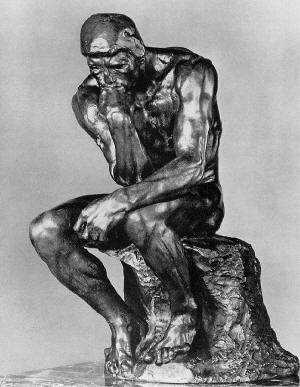 Kterým přístupem předá učitel rychleji sumu znalostí?Který způsob výuky je snadnější pro učitele? Pomocí jakého přístupu si budou žáci déle pamatovat název, autora a umělecký sloh?Který z přístupů by vás/žáky víc bavil? Který způsob výuky rozvijí kromě znalostí i dovednosti i postoje (klíčové kompetence)?Který způsob výuky je pro život přínosnější?KTERÁ ZE ZÍSKANÝCH INFORMACÍ (název, autor, doba, sloh) PATŘÍ K VŠEOBECNÉMU PŘEHLEDU, KTERÝM BY MĚL BÝT VYBAVEN KAŽDÝ VZDĚLANÝ ČLOVĚK/GYMNAZISTA?KTERÉ DOVEDNOSTI (KOMPETENCE) ŽÁK ROZVIJÍ V PRVNÍM A KTERÉ VE DRUHÉM PŘÍSTUPU K VÝUCE?JAKÝ PŘÍSTUP K VÝUCE BYSTE PŘÁLI VAŠIM DĚTEM?